EVALUASI PENCATATAN DAN PELAPORAN ASET DAN UTANG SELAMA PERIODE PELAKSANAAN DAN PASCA PELAKSANAAN PROGRAM TAX AMNESTY PADA PT SPOTELINDO MITRA UTAMAOleh :Nama	: Krystle KilapongNIM 	: 34150527SkripsiDiajukan sebagai salah satu syarat untukmemperoleh gelar Sarjana AkuntansiProgam Studi AkuntansiKonsentrasi Perpajakan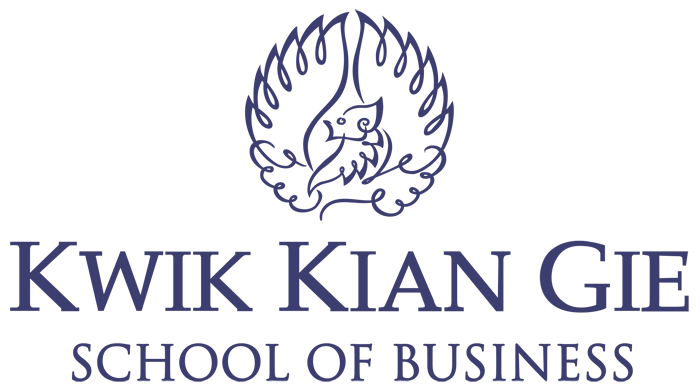 INSTITUT BISNIS DAN INFORMATIKA KWIK KIAN GIEJAKARTAAPRIL 2019